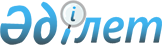 О создании и утверждения Положения государственного учреждения "Актауский городской отдел регистрации актов гражданского состояния"
					
			Утративший силу
			
			
		
					Постановление акимата города Актау от 16 апреля 2015 года № 429. Зарегистрировано Департаментом юстиции Мангистауской области от 15 мая 2015 года № 2720. Утратило силу постановлением акимата города Актау Мангистауской области от 15 января 2019 года № 69
      Сноска. Утратило силу постановлением акимата города Актау Мангистауской области от 15.01.2019 № 69 (вводится в действие по истечении десяти календарных дней после дня его первого официального опубликования).

      Примечание РЦПИ.

      В тексте документа сохранена пунктуация и орфография оригинала.
      В соответствии с Законами Республики Казахстан от 23 января 2001 года "О местном государственном управлении и самоуправлении в Республике Казахстан", от 1 марта 2011 года "О государственном имуществе" и Указа Президента Республики Казахстан от 29 октября 2012 года № 410 "Об утверждении Типового положения государственного органа Республики Казахстан", акимат города ПОСТАНОВЛЯЕТ:
      1. Создать государственное учреждение "Актауский городской отдел регистрации актов гражданского состояния".
      2. Утвердить Положение государственного учреждения "Актауский городской отдел регистрации актов гражданского состояния" согласно приложению к настоящему постановлению.
      3. Государственному учреждению "Актауский городской отдел регистрации актов гражданского состояния" (Елемесова А.З.):
      обеспечить государственную регистрацию настоящего постановления в органах юстиции, его официальное опубликование в информационно-правовой системе "Әділет" и в средствах массовой информации;
      принять иные меры, вытекающие из настоящего постановления.
      4. Контроль за исполнением настоящего постановления возложить на заместителя акима города Елтизарова Р.Т.
      5. Настоящее постановление вступает в силу со дня государственной регистрации в органах юстиции и вводится в действие по истечении десяти календарных дней после дня его первого официального опубликования. П О Л О Ж Е Н И Е
государственного учреждения "Актауский городской отдел регистрации актов гражданского состояния"
1. Общие положения
      1. Государственное учреждение "Актауский городской отдел регистрации актов гражданского состояния" является государственным органом Республики Казахстан, осуществляющим государственную регистрацию актов гражданского состояния.
      2. Государственное учреждение "Актауский городской отдел регистрации актов гражданского состояния" осуществляет свою деятельность в соответствии с Конституцией и законами Республики Казахстан, актами Президента и Правительства Республики Казахстан, иными нормативными правовыми актами, а также настоящим Положением.
      3. Государственное учреждение "Актауский городской отдел регистрации актов гражданского состояния" является юридическим лицом в организационно-правовой форме государственного учреждения, имеет печати и штампы со своим наименованием на государственном языке, бланки установленного образца, а также в соответствии с законодательством Республики Казахстан счета в органах казначейства.
      4. Государственное учреждение "Актауский городской отдел регистрации актов гражданского состояния" вступает в гражданско-правовые отношения от собственного имени.
      5. Государственное учреждение "Актауский городской отдел регистрации актов гражданского состояния" по вопросам своей компетенции в установленном законодательством порядке принимает решения, оформляемые приказами руководителя государственного учреждения "Актауский городской отдел регистрации актов гражданского состояния" и другими актами, предусмотренными законодательством Республики Казахстан.
      6. Структура и лимит штатной численности государственного учреждения "Актауский городской отдел регистрации актов гражданского состояния" утверждаются в соответствии с действующим законодательством.
      7. Местонахождение юридического лица: Республика Казахстан, 130000, Мангистауская область, город Актау, 14 микрорайон, здание бракосочетания.
      8. Полное наименование государственного органа – государственное учреждение "Актауский городской отдел регистрации актов гражданского состояния".
      9. Учредителем государственного учреждения "Актауский городской отдел регистрации актов гражданского состояния" является акимат города Актау.
      10. Настоящее Положение является учредительным документом государственного учреждения "Актауский городской отдел регистрации актов гражданского состояния".
      11. Финансирование деятельности государственного учреждения "Актауский городской отдел регистрации актов гражданского состояния" осуществляется из местного бюджета.
      12. Государственному учреждению "Актауский городской отдел регистрации актов гражданского состояния" запрещается вступать в договорные отношения с субъектами предпринимательства на предмет выполнения обязанностей, являющихся функциями государственного учреждения "Актауский городской отдел регистрации актов гражданского состояния".
      13. Режим работы государственного учреждения "Актауский городской отдел регистрации актов гражданского состояния" определяется государственным учреждением "Актауский городской отдел регистрации актов гражданского состояния" самостоятельно в соответствии с требованиями действующего законодательства Республики Казахстан. 2. Миссия, основные задачи, функции, права и обязанности государственного учреждения "Актауский городской отдел регистрации актов гражданского состояния"
      14. Миссия государственного учреждения "Актауский городской отдел регистрации актов гражданского состояния":
      обеспечение проведение государственной политики в сфере государственной защиты брака (супружества) и семьи, материнства, отцовства и детства.
      15. Задачи:
      государственная регистрация актов гражданского состояния;
      ведение информационной системы "Записи актов гражданского состояния";
      оказание информационных услуг по государственной регистрации актов гражданского состояния.
      16. Функции:
      1) государственная регистрация рождения, в том числе внесение изменений, дополнений и исправлений в записи актов гражданского состояния;
      2) государственная регистрация заключения брака (супружества), в том числе внесение изменений, дополнений и исправлений в записи актов гражданского состояния;
      3) выдача повторных свидетельств или справок о государственной регистрации актов гражданского состояния;
      4) государственная регистрация установления отцовства, в том числе внесение изменений, дополнений и исправлений в записи актов гражданского состояния;
      5) государственная регистрация перемены имени, отчества, фамилии, в том числе внесение изменений, дополнений и исправлений в записи актов гражданского состояния;
      6) восстановление записей актов гражданского состояния;
      7) государственная регистрация смерти, в том числе внесение изменений, дополнений и исправлений в записи актов гражданского состояния;
      8) государственная регистрация усыновления (удочерения), в том числе внесение изменений, дополнений и исправлений в записи актов гражданского состояния;
      9) государственная регистрация расторжения брака (супружества), в том числе внесение изменений, дополнений и исправлений в записи актов гражданского состояния.
      Государственное учреждение "Актауский городской отдел регистрации актов гражданского состояния" осуществляет иные функций, предусмотренные законодательством Республики Казахстан.
      17. Права и обязанности:
      государственное учреждение "Актауский городской отдел регистрации актов гражданского состояния" имеет права:
      1) приобретать и осуществлять имущественные и личные неимущественные права;
      2) использовать средства на осуществление предусмотренных в настоящем Положении целей;
      3) быть истцом и ответчиком в суде;
      4) осуществлять иные права, не противоречащие законодательству Республики Казахстан.
      Государственное учреждение "Актауский городской отдел регистрации актов гражданского состояния" обязано:
      1) соблюдать законодательство Республики Казахстан;
      2) в установленном порядке уплачивать налоги и другие обязательные платежи в бюджет;
      3) нести ответственность в соответствии с законодательными актами Республики Казахстан. 3. Организация деятельности государственного учреждения "Актауский городской отдел регистрации актов гражданского состояния"
      18. Руководство государственным учреждением "Актауский городской отдел регистрации актов гражданского состояния" осуществляется первым руководителем, который несет персональную ответственность за выполнение возложенных на государственное учреждение "Актауский городской отдел регистрации актов гражданского состояния" задач и осуществление им своих функций.
      19. Первый руководитель государственного учреждения "Актауский городской отдел регистрации актов гражданского состояния" назначается на должность и освобождается от должности акимом города Актау в соответствии с законодательством Республики Казахстан.
      20. Полномочия первого руководителя государственного учреждения "Актауский городской отдел регистрации актов гражданского состояния":
      1) определяет обязанности сотрудников государственного учреждения "Актауский городской отдел регистрации актов гражданского состояния";
      2) назначает на должности и освобождает от должности сотрудников государственного учреждения "Актауский городской отдел регистрации актов гражданского состояния";
      3) в установленном законодательством порядке осуществляет поощрение сотрудников государственного учреждения "Актауский городской отдел регистрации актов гражданского состояния";
      4) в установленном законодательством порядке налагает дисциплинарные взыскания на сотрудников государственного учреждения "Актауский городской отдел регистрации актов гражданского состояния";
      5) в пределах своей компетенции издает обязательные для исполнения сотрудниками государственного учреждения "Актауский городской отдел регистрации актов гражданского состояния" приказы, дает указания, подписывает служебную документацию; 
      6) представляет интересы государственного учреждения "Актауский городской отдел регистрации актов гражданского состояния" во взаимоотношениях с государственными органами, организациями и гражданами.
      Первый руководитель государственного учреждения "Актауский городской отдел регистрации актов гражданского состояния" несет персональную ответственность за организацию противодействия коррупции в государственном учреждении "Актауский городской отдел регистрации актов гражданского состояния".
      К ведению первого руководителя государственного учреждения "Актауский городской отдел регистрации актов гражданского состояния" законодательством Республики Казахстан может быть отнесено решение иных вопросов.
      Исполнение полномочий первого руководителя государственного учреждения "Актауский городской отдел регистрации актов гражданского состояния" в период его отсутствия осуществляется лицом, его замещающим в соответствии с действующим законодательством. 4. Имущество государственного учреждения "Актауский городской отдел регистрации актов гражданского состояния"
      21. Государственное учреждение "Актауский городской отдел отдел регистрации актов гражданского состояния" может иметь на праве оперативного управления обособленное имущество в случаях, предусмотренных законодательством.
      Имущество государственного учреждения "Актауский городской отдел регистрации актов гражданского состояния" формируется за счет имущества, переданного ему собственником, а также имущества (включая денежные доходы), приобретенного в результате собственной деятельности и иных источников, не запрещенных законодательством Республики Казахстан.
      22. Имущество, закрепленное за государственным учреждением "Актауский городской отдел регистрации актов гражданского состояния" относится к коммунальной собственности.
      23. Государственное учреждение "Актауский городской отдел регистрации актов гражданского состояния" не вправе самостоятельно отчуждать или иным способом распоряжаться закрепленным за ним имуществом и имуществом, приобретенным за счет средств, выданных ему по плану финансирования, если иное не установлено законодательством. 5. Порядок внесения изменений и дополнений в Положение государственного учреждения "Актауский городской отдел регистрации актов гражданского состояния"
      24. Внесение изменений и дополнений в Положение государственного учреждения "Актауский городской отдел регистрации актов гражданского состояния" производится по постановлению акимата города Актау.
      25. Внесенные изменения и дополнения в Положение государственного учреждения "Актауский городской отдел регистрации актов гражданского состояния" регистрируются в соответствии с законодательством Республики Казахстан. 6. Реорганизация и ликвидация государственного учреждения "Актауский городской отдел регистрации актов гражданского состояния"
      26. Реорганизация и ликвидация государственного учреждения "Актауский городской отдел регистрации актов гражданского состояния" осуществляются в соответствии с законодательством Республики Казахстан.
					© 2012. РГП на ПХВ «Институт законодательства и правовой информации Республики Казахстан» Министерства юстиции Республики Казахстан
				
Аким города
Е.ЖанбыршинУтверждено постановлением
акимата города Актау
от 16 апреля 2015 года № 429